生物多样性和生态系统服务政府间科学政策平台全体会议第五届会议2017年3月7日至10日，德国波恩临时议程*项目6 (f) 平台的工作方案：生物多样性可持续利用的专题评估生物多样性可持续利用的专题评估范围界定（交付品3(b)(三)）		秘书处的说明	生物多样性和生态系统服务政府间科学政策平台（生物多样性平台）全体会议第三届会议在关于2014-2018年期间工作方案的IPBES-3/1号决定中，批准主要采用虚拟方法为生物多样性可持续利用与保护及加强能力与工具的专题评估启动范围界定。依据该决定，多学科专家小组在于2015年9月7日至25日举行的开放式网络磋商（或称电子会议）的支持下，编制了一份范围界定报告。范围界定报告于2016年提交给全体会议第四届会议。在该届会议上，全体会议在IPBES-4/1号决定中请多学科专家小组与主席团磋商，按照平台的交付品编写程序（IPBES-2/3号决定，附件），对生物多样性可持续利用的专题评估开展进一步范围界定，包括采用以下方式：组织相关利益攸关方参与的面对面范围界定专家讲习班，以编写评估范围界定报告修订草案，将修改评估名称纳入考虑范围；组织各国政府和利益攸关方公开审议范围界定报告修订草案，同时考虑到平台交付品编写程序的第3.1节(g)段；编写评估范围界定报告修订版，供全体会议第五届会议审议。面对面范围界定专家讲习班于2016年8月2日至4日在德国波恩举行。2016年9月5日至10月2日，各国政府和利益攸关方对在范围界定会议期间编写的范围界定报告草案进行公开审议，随后根据所收到的评论意见进行了修订。本说明的附件载列了应全体会议请求编制的范围界定报告修订版。关于编制本范围界定报告修订版所遵循的流程的进一步的资料载于IPBES/5/INF/11号文件。附件野生物种可持续利用的专题评估范围界定报告（交付品3 (b) (三)）	一、	评估的范围、地域、原理、功用及方法	A.	范围拟议专题评估的目的是审议野生动植物物种在其栖居的生态系统内可持续利用，以及通过此类利用加强对其进行保护的相关实践、措施、能力及工具。评估的重点是利用，同时认识到野生物种利用与其更广泛的社会生态背景之间固有的相互依赖性，因此将以解决方案为导向，总体目标是查明各种挑战和机遇，以便创造或进一步加强推动野生物种可持续利用的各种条件。将对野生物种可持续利用的相关方面进行分析，并评估野生物种可持续利用的现状和趋势，以及直接和间接的变化驱动因素。评估工作将进一步探讨未来野生物种利用的各种情景设想，并审查进一步加强野生物种可持续利用所面临的各种挑战与机遇及政策选择。评估工作将得出对“野生物种”这一术语共识的阐述，该阐述符合评估工作总体办法和概念框架，同时认识到，在不同情况之下，野生的概念与驯养或圈养的概念之间经常具有连续统一性。不过，该术语首先指非驯养的物种。因此，评估工作并非针对管理农场作物或牲畜，或者水产养殖设施或人工种植园中的种群，除非其可以提供野生种群利用的替代品。评估工作将认识到自然与人类是不可分割的统一体，包括生态系统功能以及如生物多样性平台概念框架所述的自然对人类及良好生活质量的贡献。因此，其不仅将考虑到野生物种利用所产生的积极和消极的生态和社会影响，而且还将考虑各种办法、实践和技术在不同社会政治背景之下产生的影响，及其与各种知识体系（包括土著和地方知识与实践）的关系。评估的重点将是野生物种的五种消耗性和非消耗性利用类别：食物和饲料；药物和卫生；原料及其衍生物（包括贵重木材和能源供应）；装饰用途（包括战利品狩猎和皮毛及宠物贸易）；非物质的用途（如祭祀、精神、仪式、教育和体验用途，包括限制和禁忌）。评估工作将考虑到野生物种实际利用的各方面问题，包括空间和时间尺度；生活、商业或娱乐目的；习惯、危机、合法和非法等情况。评估工作将探讨五种利用类别的可持续性的必要条件。为体现野生物种利用的广度和复杂性，评估将涵盖多种物种（分类群）和多种生物群落，如生物多样性平台的陆地和水生分析单位，及其毗连性和关联性。基于国际公认的可持续利用的定义与原则，例如《生物多样性公约》第2条之下的生物多样性可持续利用的定义与建议、《亚的斯亚贝巴原则》以及《濒危野生动植物种国际贸易公约》（《濒危物种公约》）之下的“非有害性判定”概念，以及基于按照不同物种特点制定的定义与原则编制指导意见，评估工作将包括阐述在爱知生物多样性目标和可持续发展目标等国际目标的背景下，野生物种可持续利用所包括的内容。在此方面，评估工作将考虑到生物多样性平台概念框架所述的有利于良好生活质量的各种条件，包括公平地分担成本和共享效益。评估工作将确定在创造或进一步强化有利于野生物种及其生境的可持续利用的各种条件方面所面临的机遇与挑战。评估工作的基础是认识到野生物种的可持续利用是确保满足今世后代需求的手段，同时承认被利用的野生物种是其生态系统运作的重要元素。评估工作将从广泛的观点和知识体系汲取经验教训，分析相关的治理体系、立法与贸易制度、方法及实践的长处和弱点。评估工作将为从事野生物种可持续利用工作的决策者解答以下相关问题：如何适当地构想和落实野生物种的可持续利用，以便将野生物种利用的影响保持在安全的社会生态限度内？（第2章）；哪些方法和工具可用于评估、衡量和管理野生物种的可持续利用？（第2章）；不同程度的野生物种利用对自然（例如对于生态系统健康和功能）有何积极和消极影响，自然对人类及良好生活质量有何贡献，上述影响和贡献如何与其他的人为影响发生互动？（第3章）；哪些直接驱动因素影响到野生物种及其生境的可持续利用？（第3章）；哪些间接驱动因素影响到野生物种及其生境的可持续利用，包括体制上的障碍以及妨碍可持续利用的不当激励措施？（第4章）；对于各种利用类别和物种，有哪些合理的野生物种可持续利用情景设想？（第5章）；哪些与野生物种及其生境利用的不同情景设想有关的政策选择和治理途径可导致野生物种可持续利用程度不断提高？（第5章）；哪些用于评估、衡量和管理野生物种可持续利用的政策反应以及方法与工具已被证明是适当和有效的，有关背景和时间框架如何？（第6章）；在关于现状、驱动因素、影响、政策反应及政策支持工具与方法的数据和知识方面有哪些差距需要加以解决，以便更好地理解和实施各种选择和机会，提升野生物种及其生境的可持续利用水平？（第6章）。	B.	评估的地域覆盖范围评估工作将涵盖全球，包括陆地和水生社会生态系统以及所有尺度和级别（地方、国家、区域和全球）。	C.	原理需要在目前野生物种利用在其社会生态背景下的可持续性，以及影响该可持续性的直接和间接驱动因素的现状与趋势方面，全面评估此类利用的现状与趋势及此类利用未来可能的情景设想。评估工作将考虑到在不同的社会生态背景下运行的多种世界观、知识体系、文化传统和价值观。评估范围旨在构成有针对性的办法，以确保可以在规定的时间和可用资源的限度内完成评估。因此，评估将不会涵盖整个生物多样性，而是以野生物种为重点。评估范围因而相对较窄，在今后的工作方案中可能再进行范围更广的评估。野生物种利用对于生活在生物多样性丰富的国家或区域（全球保护工作的重点）的人群而言至关重要。对许多此类国家而言，其人民的文化和生计在本质上基于其能够获取的自然资源以及其作为组成部分的生态系统。人们普遍希望保护野生物种，防止灭绝和数量减少，尤其是受关注的哺乳动物和鸟类物种。对这些物种的利用被认为是导致其数量减少的重要原因，因而受到公开批评。如果说对野生物种利用管理不当可导致灭绝，那么野生物种的可持续利用也可以成为长期保护的驱动因素。野生物种的可持续利用（并非不利用）是可持续和公正的社会经济发展以及保护人们赖以生存的生物多样性的一个重要方面。评估工作将形成政策情景设想和治理途径方面的各种选择，其可能促进生物多样性保护和生态功能维护，超越自然对人类的贡献。评估工作将推动建立强大的知识基础，既涉及野生物种可持续利用概念，又涉及不可持续做法的直接和间接驱动因素以及应对这些做法的方式。将着重评估现有政策文书和政策支持工具及其效果，并将推动制定更多的政策支持工具和方法。	D.	功用评估工作将依托最新的科学和其他知识体系（包括土著和地方知识），为使用者和公众（包括政府、多边组织、私营部门和民间社会，包括土著人民和地方社区，及非政府组织）提供相关、可信、正当、权威、循证和全面的野生物种可持续利用分析。具体而言，评估工作将推动实现《濒危物种公约》的目标，即确保国际野生动植物贸易不威胁到其在野外生存。评估工作为此作出贡献的方式是为濒危物种公约缔约方提供可在发放许可证时使用的信息。还将提供关于国际贸易是否不利于或有利于物种生存的资料，并将证明可持续做法对于物种保护的重要性和价值。评估工作将考虑到国家科学和管理当局的需要以促进使用应用科学来执行《濒危物种公约》，包括作出非有害性和合法获取判定，及相关的贸易决定。还将推动探讨有助于野生物种可持续利用的各项条件，确定用于评估、衡量和管理野生物种可持续利用的方法与工具。濒危物种公约缔约方已通过若干决议和决定以指导执行《公约》，这与野生物种可持续利用的专题评估格外相关。濒危物种公约缔约方大会第十七次会议决定，除其他外，探讨各种选择以便在所有相关级别加强《濒危物种公约》与《2011-2020年生物多样性战略计划》及其爱知生物多样性目标，以及与《2030年可持续发展议程》及其可持续发展目标之间的合作、协作及协同增效。因此，野生物种可持续利用的专题评估将为执行《濒危物种公约》及全球可持续利用议程提供依据。此外，评估工作将推动《生物多样性公约》的第二项目标，其重点是生物多样性的可持续利用。还将支持执行《2011-2020年生物多样性战略计划》和爱知目标6（鱼群和无脊椎动物种群及水生植物的可持续消耗性利用）和目标12（保护受威胁物种），以及目标3（奖励）、目标4（可持续消费和生产）、目标7（可持续管理，特别是森林）、目标16（《名古屋议定书》）和目标18（生物资源的习惯性利用）的要素。评估工作还将支持执行生物多样性公约缔约方大会通过的若干决定，包括关于《亚的斯亚贝巴原则》和《生物多样性的可持续利用指南》的决定（第 VII/12号决定）和关于区分生活利用、合法与非法狩猎、过度捕捞以及野生物种样本和产品的国内与国际贸易，并分析在人口增长和野生生物资源承受压力的背景下，野生生物的生活利用对野生物种生存与再生的影响的决定（第 XII/18号决定）。评估工作还将提供与执行《生物多样性公约关于获取遗传资源以及公正公平分享利用遗传资源所产生惠益的名古屋议定书》相关的信息。各国可利用评估工作努力实现可持续发展目标，尤其是关于消除饥饿的目标2、关于可持续生产和消费的目标12、关于应对气候变化的目标13、关于保护和可持续利用海洋和海洋资源的目标14、关于可持续利用陆地生态系统的目标15，以及关于重振可持续发展全球伙伴关系的目标17。此外，评估的目的是推动努力制止不可持续的和非法的野生物种利用，其妨碍更广泛的社会目标的实现。评估工作还将有助于实现关于消除贫穷的目标1、关于确保健康生活和福祉的目标3、关于实现性别平等的目标5、关于可持续的水和环境卫生的目标6、关于可持续能源的目标7，以及关于和平和包容的社会的目标16。除了现有的公约和议定书，评估工作还应确保兼顾在《联合国海洋法公约》之下，根据联大第69/292号决议制定的关于在目前已开发的国家管辖范围以外区域保护和可持续利用海洋生物多样性的具有法律约束力的国际文书。	E.	方法评估工作将以现有科学文献、各项国家评估及来自其他知识体系的资料（包括土著和地方知识）为基础，并将借鉴现有机构和网络的工作（见下文第五节：相关利益攸关方和倡议）。将考虑相关工作，如《濒危物种公约》在非有害性判定条件以及野生生物可持续利用及贸易的定义等方面取得的进展。还将考虑到生物多样性平台的区域和全球评估，以及土地退化和恢复评估，其涉及可持续利用的诸多方面。范围界定进程期间收集的材料，包括正式出版和灰色文献参考资料，将提供给评估专家小组。评估报告的编写将遵循商定的程序。生物多样性平台评估指南中所述的置信度术语将赋予评估报告技术章节执行摘要中的所有关键结论，以及决策者摘要中的关键信息。评估专家小组由两名共同主席、12名承担协调工作的主要作者、36名主要作者和12名编审组成，其人选将依据平台的交付品编写程序选出，全体会议批准范围界定报告之后将征集提名。将由一个技术支持小组为评估工作提供技术支持，其作为秘书处的组成部分开展工作。评估报告编写工作历时三年。筹备进程和时间表载于下文第六节。	二、	章节概要专题评估报告将由六章及其执行摘要（包括置信度术语）组成，以及一份概述各章关键信息的决策者摘要。		第1章、背景说明第1章将说明评估的背景，概述在生物多样性平台概念框架的背景下如何解决野生物种可持续利用问题。第1章将界定“野生物种”的含义，并提供路线图和评估报告章节顺序，以及将重点放在以下消耗性和非消耗性野生物种利用类别的整体理据：粮食和饲料；药物和卫生；原料及其衍生物（包括贵重木材和能源供应）；装饰用途（包括战利品狩猎和皮毛及宠物贸易）；非物质的用途（如祭祀、精神、仪式、教育和体验用途，包括限制和禁忌）。本章将解释所采用的综合社会生态学方法，同时认识到自然和人类不可分割的统一性，包括生态系统功能以及自然对人类及良好生活质量的贡献。本章将概述评估工作将如何加强相关实践、措施、能力和工具，以及帮助实现相关的国际商定的目标，如《濒危物种公约》的目标、爱知生物多样性目标和可持续发展目标。		第二章、野生物种可持续利用的构思第2章将详细阐述野生物种可持续利用的必要条件，以及对于落实此种可持续利用，以便将野生物种利用的影响保持在安全的生态限度内的重要标准和要素。本章将提供重要的可持续利用原则评估，包括野生物种可持续利用的公认标准和预防性办法，并将阐述在建立体制安排以管理野生物种及其生境利用的背景下，可能产生的代内和代际公平方面的问题及司法问题。在国际公认的可持续利用定义、原则和概念的基础上，本章将详细说明野生物种可持续利用在爱知生物多样性目标的战略目标 D（“加强生物多样性和生态系统服务对所有人的惠益”）及可持续发展目标等国际目标的背景下的含义。将探讨充分评估、衡量和管理野生物种可持续利用所需的方法和工具，同时考虑到实际利用方面的诸多问题，包括空间、时间和定量尺度；生活、商业或娱乐目；可持续的习惯性使用、危机、合法或非法等情况；地方人民如何看待和对其加以分类，以及其他考虑因素。本章将借鉴生物多样性平台关于价值多元概念化的初步指南(IPBES/3/INF/7)。		第三章、野生物种利用的环境方面问题和影响第3章将评估第1章介绍的各种消耗性和非消耗性利用类别在环境方面的积极和消极影响，涉及到一批选定的野生物种，包括各种植物和动物分类群，及相关的陆地和水生分析单位。本章审视不同的管理实践，特别是《濒危物种公约》、《生物多样性公约》、《养护野生动物移栖物种公约》和其他相关公约推广的实践，并且将评估选定的野生物种利用对自然的影响，包括其对生态、物种群落动态和遗传多样性或者相应的生态系统功能的影响。在评估野生物种利用的环境背景时，本章还将考虑到相关的直接驱动因素，如退化、土地用途改变、生境转换、污染、外来入侵物种和气候变化。将采用平衡的方法来处理各分类群和每个分类群中的物种，并将借鉴《濒危物种公约》非有害性判定等相关工作。对于野生物种可持续利用的分析将涵盖生物多样性平台的所有区域，为第4-6章提供素材。		第4章、野生物种利用的社会相关性和间接驱动因素对于消耗性和非消耗性利用类别，第4章将评估野生物种利用对于自然对人类及良好生活质量的贡献的影响，同时考虑到第2章阐述的关于其利用的可持续性的各项条件、标准和要素。本章还将评估野生物种可持续利用的间接驱动因素，探讨体制安排、治理制度以及野生物种利用的社会政治、经济、法律、文化和技术背景。将评估各种条件，如土地保有权制度、土地管理实践和针对非法利用的相关环境立法和计划。本章还将涵盖人口结构、收入水平、消费模式和价值观体系等方面的人类趋势，以便确定未来对于野生物种及其产品的需求。将考虑体制和治理安排对于野生物种利用的变化及各驱动因素之间的互动所发挥积极和消极作用。		第五章、未来情景设想第5章将提出对于野生物种可持续利用在其更广泛的社会生态背景下，未来可能发生的情况的各种情景设想。在评估野生物种利用的趋势和情景设想时，本章将考虑到第2章阐述的关于此类利用的可持续性的重要条件、标准和要素，以及第3和第4章对于直接和间接驱动因素的评估分析。在制定情景设想时，本章还将借鉴生物多样性平台对于生物多样性和生态系统服务情景设想与模型的方法评估、生物多样性平台关于价值多元概念化的初步指南，以及第6章提供的政策应对的效果评估。将利用野生物种、生态系统及人类未来的探索性情景设想（取决于利用程度），并将审查可能提高未来可持续性的政策筛选情景设想和治理途径。		第六章、政策选择和应对措施第6章将评估野生物种可持续利用方面的政策应对措施的效果，并概述决策者们在前几章（尤其是第5章）讨论的政策相关议题方面可能遇到的选择和障碍。对各种选择的探讨将与政策相关但非政策规定，与生物多样性平台的原则一致。将介绍各种政策选择与挑战，其中将考虑到第3和第4章中确定的野生物种利用的直接和间接驱动因素。探讨的各种选择将包括各种政策文书，包括法律和监管文书；以权利为基础的和习惯性的规范；经济、金融、社会和文化文书及最佳做法，具体包括《濒危物种公约》、《生物多样性公约》、《养护野生动物移栖物种公约》及其他相关公约推广的文书和方法。探讨的各种选择还应包括交流措施，通过提高认识、建立网络和能力建设来促进可持续利用。此外，将强调政策文书的组合及其与其他环境政策和治理途径的一体化，以此作为促进野生物种及其生境的可持续利用的政策战略。本章将按不同的等级、空间和时间尺度探讨各种选择，审视一系列治理制度，并考虑谁将从中获益或承担实施工作的成本与效益。将审视法定和传统的保有权制度和非正式机构的作用，还将确定扶持环境以及政策实施的局限性以及汲取的经验教训，包括确保成功的解决方案和方法，以及在不同背景下的能力建设需求。	三、	指标、参数与数据集在生物多样性平台数据和知识工作队的支持下，并考虑到为区域和全球生物多样性和生态系统服务评估以及土地退化和恢复评估选定的核心和重点指标，评估工作将审查现有的可持续利用评估指标（例如生物多样性指标伙伴关系编制的指标）的使用情况和效果，并将探讨可供使用的其他可能的指标和数据集。评估工作将调查数据的可用和及时程度，并将查明数据和知识差距。选择用于评估的数据应能够根据群落生境、类群和收入水平等相关变量加以分解。根据生物多样性平台的数据和信息管理计划，将注重通过开展互操作性进程，确保各项评估的可比性，从而保证对元数据和相应的基础数据（如有可能）的调用。此外，数据和知识工作队还将制定建议和流程，确保在评估中使用的数据和资料可广泛用于未来的生物多样性平台评估和其他用途。评估工作还将查明并努力获取可能存在或出现的其他相关的数据和资料来源。此类来源包括全球性、区域性和国家级机构和组织，以及科学界及土著和地方社区制作的文献。将广泛通报评估进程的要求，以便查明和鼓励共享相关数据和资料。土著和地方知识体系工作队，会同相关的土著和地方知识持有者和专家，将对土著和地方知识的分析和使用程序提供指导。将通过能力建设、知识共享和国际合作加强执行这些任务的集体能力。	四、	相关利益攸关方和倡议根据生物多样性平台的运作原则，伙伴关系对避免重复和促进正在进行的各项活动的协同增效起到重要作用。战略伙伴关系是与平台合作的许多可能的形式中的关键一种。在野生物种可持续利用评估的背景之下，战略伙伴关系的作用之一是促进多个相关机构在单一全球总括机制之下的关系。应当依据生物多样性平台关于建立战略伙伴关系及其他合作安排的指导意见（IPBES-3/4号决定，附件三）确定评估进程的战略伙伴。将邀请其他相关的组织参与评估进程。土著和地方人民普遍拥有大量关于其身边的野生物种的知识，包括关于其生境、季节可用性、物种行为学（对于动物物种）和其他事项的知识，并经常为生活和其他目的利用野生物种。因此，土著和地方人民是寻求通过保护措施或监管干预来保护生物多样性的国家政府和国际机构的重要利益攸关方和关键合作伙伴。土著和地方人民的生计经常与野生物种利用密不可分。为野生物种可持续管理提供奖励是鼓励地方居民可持续利用野生物种的一种工具。	五、	能力建设评估工作的一个关键目的是支持开发和改进野生物种可持续利用办法，以及加强相关的实践、措施、技巧、能力和工具。评估的目的是加强就此问题作出知情决策的科学基础。这将为能力建设活动提供依据，以改善人力、体制和技术能力，从而促进其关键信息的执行。其中包括建设能力以提供判定野生物种利用的可持续性所必需的以科学为基础的数据。能力建设的长远目的是发展和使用政策支持工具和方法，并改善获取必要的数据、信息和知识，以及调用土著和地方知识体系的能力。此外，能力建设活动旨在使发展中国家的专家能够有效地参与评估工作。评估工作将得到能力建设工作队的支持，特别是通过执行生物多样性平台的能力建设滚动计划。根据该计划，能力建设还将包括加强土著和地方知识体系在评估中发挥的有效作用。	六、	进程和时间表编写评估报告的拟议进程与时间表，包括各项行动、里程碑和体制安排说明如下。	七、	费用估算下表列出了开展评估和编写评估报告的估计费用。费用包括三次作者会议，均涉及主要作者。估计总费用为997 000美元。联合国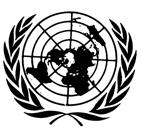 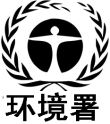 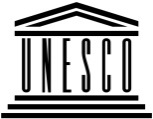 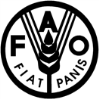 联合国粮食及农业组织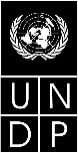 BESIPBES/5/7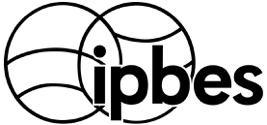 生物多样性和生态系统服务政府间科学政策平台生物多样性和生态系统服务政府间科学政策平台生物多样性和生态系统服务政府间科学政策平台生物多样性和生态系统服务政府间科学政策平台生物多样性和生态系统服务政府间科学政策平台生物多样性和生态系统服务政府间科学政策平台Distr.: General16 December 2016ChineseOriginal: English日期行动和体制安排第1年第1年第一季度全体会议第五届会议批准开展野生物种可持续利用的专题评估，要求为评估工作提供实物技术支持，并请秘书处按主席团的建议建立必要的体制安排以提供技术支持第一季度主席通过秘书处请各国政府及其他利益攸关方提名专家人选第二季度秘书处汇编提名名单第二季度多学科专家小组利用经核准的遴选标准，选出共同主席、承担协调工作的主要作者、主要作者和编审第二季度管理委员会会议（共同主席、技术支持小组组长，及多学科专家小组和主席团成员）筹划首次作者会议第二季度联络入选的被提名人、填补空缺及确定共同主席、作者和编审名单第二季度和第三季度前期56位与会者出席第一次作者会议：2名共同主席、12名承担协调工作的主要作者、36名主要作者、6名专家小组和主席团成员第四季度编写及向秘书处提交各章节预稿（技术支持小组）第2年第2年第一季度编写及向秘书处提交各章节第一稿（技术支持小组）第一季度将各章节汇编成第一稿（六周）第二季度第一稿送交外部专家同行评审（六周，6月和7月）第二季度审查技术支持小组整理的评论意见并发送给作者（两周）第三季度前期68位与会者出席第二次作者会议：2名共同主席、12名承担协调工作的主要作者、36名主要作者、12名编审及6名专家小组和主席团成员第三季度编写各章节第二稿和决策者摘要第一稿（五至六个月）第3年第一季度将评估报告第二稿和决策者摘要第一稿发送给各国政府和专家审查（两个月）第一季度审查技术支持小组整理的评论意见并发送给作者（两周）第二季度和第三季度前期68位与会者出席第三次作者会议：2名共同主席、12名承担协调工作的主要作者、36名主要作者、12名编审及6名专家小组和主席团成员第三和第四季度评估报告和决策者摘要最后修订（六个月）第4年第4年第一季度将决策者摘要翻译成联合国的六种官方语文第一季度在全体会议届会之前将评估报告，包括决策者摘要译文提交给各国政府最终审查（六周）第一季度作者在全体会议届会之前审议各国政府对决策者摘要的最后修改意见5月 （待确认）全体会议核准决策者摘要并接纳各章节及其执行摘要第二和第三季度与评估有关的交流活动年度费用项目假设估计成本(美元)第1年评估工作管理会议（与共同主席和秘书处成员、技术支持小组、多学科专家小组和主席团）会议成本 (1/2周，6位与会者，地点波恩)0第1年评估工作管理会议（与共同主席和秘书处成员、技术支持小组、多学科专家小组和主席团）差旅和每日生活津贴(4 × 3 750美元)15 000第1年第一次作者会议（与会者：2名共同主席、12名承担协调工作的主要作者、36名主要作者、6名多学科专家小组和主席团成员）会场成本 (相当于75%，辅以25%实物形式)；56名与会者（支助42人）18 750第1年第一次作者会议（与会者：2名共同主席、12名承担协调工作的主要作者、36名主要作者、6名多学科专家小组和主席团成员）差旅和每日生活津贴 (42 x 3 750美元)157 500第1年技术支持小组第1年合计：相当于一名全职等效专业岗位的一半费用，包括差旅和间接费用（以同等价值的实物匹配）75 000266 250第2年第二次作者会议（与会者：2名共同主席、12名承担协调工作的主要作者、36名主要作者、12名编审和6名多学科专家小组和主席团成员）会场成本 (相当于75%，辅以25%实物形式)；68名与会者（支助51人）20 000第2年第二次作者会议（与会者：2名共同主席、12名承担协调工作的主要作者、36名主要作者、12名编审和6名多学科专家小组和主席团成员）差旅和每日生活津贴 (51 x 3 750美元)191 250第2年技术支持小组第2年合计：相当于一名全职等效专业岗位的一半费用，包括差旅和间接费用（以同等价值的实物匹配）75 000286 250第3年第三次作者会议（与会者：2名共同主席、12名承担协调工作的主要作者、36名主要作者、12名编审和6名多学科专家小组和主席团成员）会场成本 (相当于75%，辅以25%实物形式)；68名与会者（支助51人）20 000第3年第三次作者会议（与会者：2名共同主席、12名承担协调工作的主要作者、36名主要作者、12名编审和6名多学科专家小组和主席团成员）差旅和每日生活津贴 (51 x 3 750美元)191 250第3年技术支持小组相当于一名全职等效专业岗位的一半费用，包括差旅和间接费用（以同等价值的实物匹配）75 000第3年传播与外联第3年合计：50 000336 250第4年（评估报告发布和发布之后的活动）8名专家，包括2名共同主席和6名承担协调工作的主要作者或主要作者出席全体会议第八届会议差旅和每日生活津贴8名与会者（支助6人）(6 × 3 750美元)22 500第4年（评估报告发布和发布之后的活动）技术支持（评估报告在全体会议上发布之后的3个月）传播与外联第4年合计：相当于一名全职等效专业岗位的一半费用，包括差旅和间接费用（以同等价值的实物匹配）18 75067 000108 250997 000